Решение № 27 от 29 марта 2016 г. О заслушивании информации руководителей, расположенных на территории Головинского района амбулаторно-поликлинических учреждений о работе за 2015 год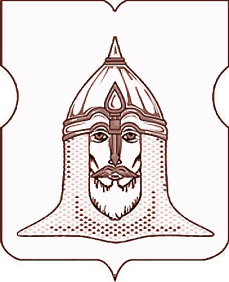 СОВЕТ ДЕПУТАТОВМУНИЦИПАЛЬНОГО ОКРУГА ГОЛОВИНСКИЙРЕШЕНИЕ29.03.2016 года № 27О заслушивании информации руководителей, расположенных на территории Головинского района амбулаторно-поликлинических учреждений о работе за 2015 годСогласно части 1 статьи 1 Закона города Москвы от 11 июля 2012 года № 39 «О наделении органов местного самоуправления муниципальных округов в городе Москве отдельными полномочиями города Москвы», Постановлению Правительства Москвы от 10 сентября 2012 года № 474-ПП «О порядке ежегодного заслушивания советом депутатов муниципального округа отчета главы управы района и информации руководителей городских организаций», приказу Департамента здравоохранения города Москвы от 10 августа 2012 года№ 796 «Об обеспечении реализации исполнения закона города Москвы от 11.07.2012 № 39», пункту 11 части 1 статьи 9 Устава муниципального округа Головинский, в соответствии с решением муниципального Собрания внутригородского муниципального образования Головинское в городе Москве от 30 мая 2012 года № 85 «Об утверждении Регламента реализации полномочий по заслушиванию отчета главы управы Головинского района  города Москвы и информации руководителей городских организаций», принимая во внимание информацию Главного врача Государственного бюджетного учреждения здравоохранения «Городская поликлиника № 45 Департамента здравоохранения города Москвы».Советом депутатов принято решение1.        Информацию руководителей Государственного бюджетного учреждения здравоохранения «Городская поликлиника № 45 Департамента здравоохранения города Москвы» и Государственного автономного учреждения здравоохранения города Москвы «Стоматологическая поликлиника № 49 Департамента здравоохранения города Москвы» о деятельности амбулаторно-поликлинических учреждений, расположенных на территории Головинского района в 2015 году, принять к сведению.2.        Рекомендовать руководителям амбулаторно-поликлинических учреждений, указанных в пункте 1 настоящего решения:-        представить в администрацию муниципального округа Головинский доступную и подробную информацию об условиях и порядке оказания медицинских услуг, в том числе высокотехнологичной медицинской помощи и порядке проведения диспансеризации населения для размещения такой информации в средствах массовой информации органов местного самоуправления муниципального округа Головинский;-        обратить особое внимание на функционирование в амбулаторно-поликлинических учреждениях, расположенных на территории Головинского района школ здоровья для больных артериальной гипертензией и сахарным диабетом;-        отметить положительную работу по проведении диспансеризации ветеранов Великой Отечественной войны.3.        Администрации муниципального округа Головинский:3.1.           Настоящее решение направить:-         В Департамент здравоохранения города Москвы;-         Директору Государственного казенного учреждения дирекции по обеспечению деятельности государственных учреждений здравоохранения Северного административного округа города Москвы;-         Главному врачу Государственного бюджетного учреждения здравоохранения «Городская поликлиника № 45 Департамента здравоохранения города Москвы»;-         Департамент территориальных органов исполнительной власти города Москвы;3.2.           Опубликовать настоящее решение в бюллетене «Московский муниципальный вестник»;3.3.           Разместить настоящее решение на официальном сайте органов местного самоуправления муниципального округа Головинский www.nashe-golovino.ru.4.        Настоящее решение вступает в силу со дня его принятия.5.        Контроль исполнения настоящего решения возложить на главу муниципального округа Головинский Архипцову Н.В. и председателя Регламентной комиссии - депутата Сердцева А.И.Главамуниципального округа Головинский                                                     Н.В. Архипцова